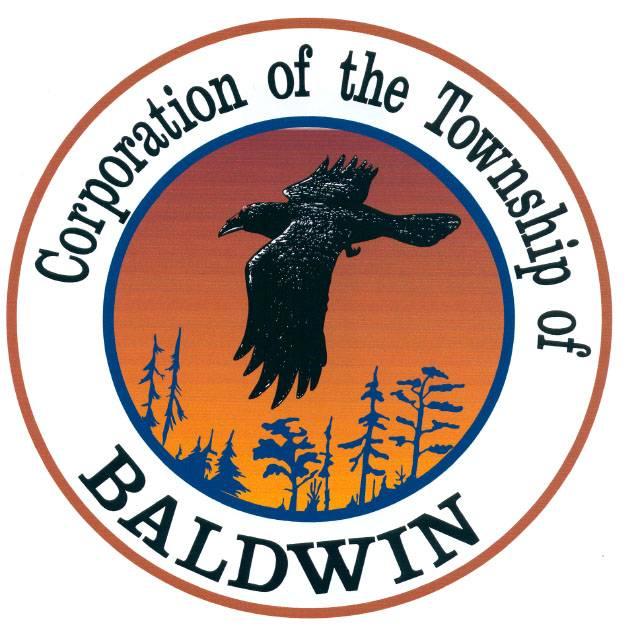 The Corporation of theTOWNSHIP OF BALDWINP.O.  Box 7095, 11 Spooner StreetMCKERROW, ONTARIOP0P 1M0				TEL: (705) 869-0225      FAX: (705) 869-5049______________________________________________________________________________TOWNSHIP OF BALDWINRegular Meeting of Council		MINUTESDATE:		May 10th, 2021TIME:			6:30 pmPLACE:		ZOOMCall to Order & Note Members PresentThe meeting was called to order by the Mayor at 6:30 p.m.Council members present:	Mayor GorhamDeputy Mayor Boucher					Councillor Maltais					Councillor McDowell					Councillor FairbairnOther:				Sarah Vereault, J L Richards					Wayne Ashton, By-Law Enforcement Officer					Tina Bosse					Bob Lafontaine					Clerk - Karin Bates											Declaration of Pecuniary Interest and The General Nature Thereof – Councillor Maltais, Jalbert PropertyAgendaNOW THEREFORE BE IT RESOLVED THAT:  the agenda for the Regular Council Meeting and the In Camera Meeting be accepted as presented.Resolution #21-27Moved: 	Boucher	Second: 	McDowell	CARRIEDMinutes – Business Arising from Minutesa)	MinutesNOW THEREFORE BE IT RESOLVED THAT:  the minutes from the Budget and Regular Council Meetings of March 8th, 2021 are hereby accepted.Resolution #21-28Moved: 	Boucher		Second: 	Maltais	CARRIED5.	Delegations & Petitions	a)	Sidewalk parking concern – Mrs. Agnes Michon	DIRECTION:	Clerk to amend By-Law 2014-A004 – Being a By-Law to establish 	minimum maintenance standards for municipal roadways to include d. Parking iii. 	No person shall at anytime park a vehicle on or overhanging a sidewalk.  Bring 	to next meeting for discussion/approval.	b)	Jalbert Property – possible severance	NOTE:  Sarah Vereault, JL Richards was in attendance for this 				discussion.	DIRECTION:  JL Richards to provide information to the Jalberts exactly where on 	the property would be suitable to build/sever.  JL Richards to discuss options with 	the Clerk and Jalberts directly.6.  REPORTSStaffFire Chief – see report Roads ReportCAO/Clerk-Treasurer – see reportCouncillorsRoads LiaisonsRecreation LiaisonFire LiaisonMayorBuilding Inspector – Building Code Act possible set finesDIRECTION:	Clerk to ask Jeff Lapierre and Dan Rivet to provide more insight on the scale of the issue – is this worth pursuing?e.	Baldwin Cottagers Association	1)	Report – road improvements/construction	2)	Baldwin Township Road Network Upgrades	NAME CHANGE:  The Baldwin Cottagers Association have officially 	changed their name to Baldwin Agnew Lake Residents Association 	Incorporated.NOW THEREFORE BE IT RESOLVED THAT:  The reports be accepted as read.Resolution #21-29Moved: 	McDowellSecond: 	Maltais		CARRIED7.	Correspondence1)	MPAC – Province-wide assessment update2)	Ministry of Solicitor General – Emergency Management3)	Municipality of Tweed – Advocacy for reform of Joint and Several Liability 	Insurance4)	Hydro One – Emergency Management info5)	City of Sarnia – Colour Coded Capacity Limits6)	Municipality of Huron Shores – H & M COFA Updated #5NOW THEREFORE BE IT RESOLVED THAT:  the correspondence is hereby accepted as circulated and/or read.Resolution #21-30Moved:	FairbairnSeconded: 	McDowell		CARRIEDSTATEMENT OF ACCOUNT	NOW THEREFORE BE IT RESOLVED THAT:    Purchase Journal 2021-03 in 	the amount of $119,706.42 and Journal 2021-04 in the amount of $71,572.56 be 	accepted.Resolution #21-31Moved:	FairbairnSeconded: 	Boucher		CARRIEDBy-Laws & Resolution:1)	Municipality of Huron Shores – Fibre Infrastructure – letter of supportNOW THEREFORE BE IT RESOLVED THAT:   Council supports H & M COFI’s Initiative to actively seek out rural broadband solutions for the region extending from Prince Township in the west to Nairn Centre in the east and 	including Elliot Lake and St. Joseph and Manitoulin Islands.	Resolution #21-32Moved: 	BoucherSeconded: 	McDowell		CARRIED2)	Bill- 21 – letter of support	NOW THEREFORE BE IT RESOLVED THAT:   Council supports sending letter 	to Justin Trudeau, Prime Minister of Canada pertaining to Bill C-21.	Resolution #21-33Moved: 	Maltais	Seconded: 	Boucher	CARRIED3)	Support for 988 – A 3 Digit Suicide and Crisis Prevention hotline.  Town of 	CaledonNOW THEREFORE BE IT RESOLVED THAT:  Council supports correspondence from the Town of Caledon regarding support for 988, a 3 digit suicide crisis prevention hotline.	Resolution #21-34Moved: 	Fairbairn	Seconded: 	McDowell	CARRIED4)	LaCloche Foothills Municipal Association – approve minutes April 12, 	2021NOW THEREFORE BE IT RESOLVED THAT:  Council accepts the minutes as written from the LaCloche Foothills Municipal Association meeting of April 12, 2021.	Resolution #21-35Moved: 	Boucher	Seconded: 	Fairbairn		CARRIED5)	Fire College Support for other Municipalities;NOW THEREFORE BE IT RESOLVED THAT:  Council supports all the correspondence pertaining to the Fire College closure from the following municipalities:		Township of Edwardsburgh Cardinal		Municipality of Leamington		Corporation of the Township of Hornepayne		Corporation of the Township of Brock		Howick Township		Town of Caledon		Township of Hudson		The Town of Cochrane		Municipality of Calvin		Municipality of South Dundas	Resolution #21-36Moved: 	McDowellSeconded: 	Boucher		CARRIED6)	Bill C-45 – Cannabis Act – The Corporation of the Township of BrockNOW THEREFORE BE IT RESOLVED THAT:  Council supports Resolution Number 22-2 from the Township of Brock regarding Bill C-45 (the Cannabis Act).	Resolution #21-37Moved: 	Boucher	Seconded: 	Fairbairn	CARRIED	7)	Township of Pickle Lake – Criminal recordsNOW THEREFORE BE IT RESOLVED THAT:  Council supports the Township of Conmee as they lobby the Provincial Government to amend The Municipal Act and Municipal Elections Act, as may be, so that people with a criminal record who have not had their record cleared from the RCMP Data Base by orders of the Governor General of Canada, be prohibited from becoming a candidate in municipal elections.	Resolution #21-38Moved: 	Boucher	Seconded: 	Fairbairn	CARRIED8)	City of Brantford – golfingNOW THEREFORE BE IT RESOLVED THAT:  Council supports resolution from the Corporation of the City of Brantford that the Province of Ontario withdraw its prohibition on golfing and any other outdoor recreation activities which can be enjoyed while maintaining proper social distancing.	Resolution #21-39Moved: 	MaltaisSeconded: 	Boucher	CARRIED9)	Police Services Board – 10 members	NOW THEREFORE BE IT RESOLVED THAT:  The Corporation of the Township 	of Baldwin is in favour of the proposed 10-member Police Service Board for our 	O.P.P. Detachment area, as shown on the attached chart, and as recommended 	by the LaCloche Foothills Municipal Association.	AND THAT The Town of Espanola shall be the municipal lead to submit the 	proposal.	Resolution #21-40Moved: 	McDowellSeconded:	Fairbairn	CARRIED	10)	By-Law 2021-F-002 – Tax RatesNOW THEREFORE BE IT RESOLVED THAT:   By-Law No 2021-F-002 pertaining to Tax Rates be approved as attached.	Resolution #21-41Moved: 	Fairbairn	Seconded: 	Boucher	CARRIED	11)	By-Law 2021-F-003 – Tax RatiosNOW THEREFORE BE IT RESOLVED THAT:   By-Law No 2021-F-003 pertaining to Tax Ratios be approved as attached.	Resolution #21-42Moved: 	McDowell	Seconded: 	Boucher	CARRIED	12)	Fire Safety Grant - $4,700.00	NOW THEREFORE BE IT RESOLVED THAT:  Council approves the agreement 	from the Ontario Fire Marshal pertaining to the Fire Safety Grant - $4,700.00 and 	the proposed “Letter of Intent”.	Resolution #21-43Moved: 	Fairbairn	Seconded: 	McDowell	CARRIED10. In-Camera NOW THEREFORE BE IT RESOLVED THAT:   Pursuant to section 239 (2), (3) of the Municipal Act 2001 as amended, Council will now go into closed session to discuss legal matters and employees.TIME:   7:10 p.m.	Resolution #21-44Moved: 	MaltaisSeconded: 	Fairbairn	CARRIEDNOW THEREFORE BE IT RESOLVED THAT:   Pursuant to section 239 (2), (3) of the Municipal Act 2001 as amended, Council will now go out of closed session.TIME:  8:56 p.m.	Resolution #21-45Moved: 	MaltaisSeconded: 	Boucher			CARRIED11. Close of Meeting:	MaltaisMotion to adjourn.			TIME:   8:58 p.m._____________________________		________________________________MAYOR						CLERK